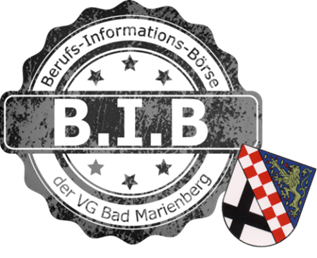 1. Unsere Firma: (Name, Anschrift, Telefon, Internet)2. Unser(e) Ansprechpartner für Beruf und Ausbildung: (mit Telefonnummer[n] und E-Mail)3. Unser Firmenportrait:(kurze Entwicklung, Produkte, Dienstleistungen)4. Berufe in unserer Firma:5. Unsere Ausbildungsberufe:-2-6. Ausbildungsinhalte des/der Ausbildungsberufs/-berufe:(evtl. kurze Darstellung, Ort der Berufsschule)7. Schulische und weitere Voraussetzungen für die Ausbildungsberufe:(Schulabschluss, auch Schwerpunktfächer, Zusatzqualifikationen)8. Berufliche Weiterbildungs- und Aufstiegsmöglichkeiten nach der Ausbildung:9. Wir suchen Azubis in folgenden Ausbildungsberufen:(bitte mit Anzahl und Jahresangaben der voraussichtlichen Einstellungen)10. Weitere Hinweise:(Bewerbungsfristen, Übernahme nach Ausbildung, Ausbildungswerkstatt, Ausbildungsvergütung etc.)